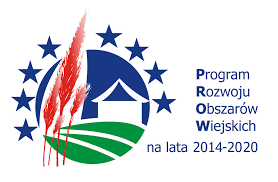 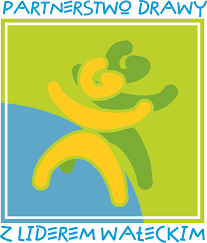 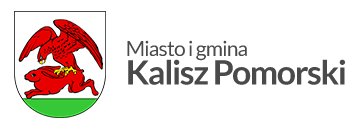 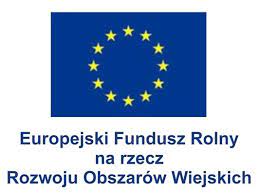 Kalisz Pom., 18.04.2023r.SP.271.2.2023Wyjaśnienie nr 1 treści SWZDot.: postępowania o udzielenie zamówienia publicznego pn.:„Budowa wiaty integracyjnej przy Stadionie Miejskim w Kaliszu Pomorskim”Działając na podstawie art. 284 ust. 2  ustawy z 11 września 2019 r. - Prawo zamówień publicznych (Dz. U. z 2022 r. poz. 1710) zamawiający udziela wyjaśnienia treści SWZ.Pytanie: Proszę o załączenie specyfikacji dotyczącej Podestu Tanecznego.Odpowiedź: Oczekiwania Zamawiającego:Podest taneczny powinien być wykonany z trwałych elementów umożliwiających wygodny montaż i demontaż. Użyty do wykonania podestu materiał winien być trwały i odporny na warunki atmosferyczne. Wymiary podestu to 1200 x 1200 cm.Przedstawione poniżej parametry podestu należy czytać jako parametry techniczne i jakościowe materiałów oraz czytać je jako „takie lub równoważne”. Wskazane przez Zamawiającego nazwy własne są wyłącznie przykładowe i służą jedynie określeniu klasy wymaganych materiałów oraz wzornictwa.Podest AluDeck Pro. Specjalnie zaprojektowana konstrukcja podestu pozwala na szybki montaż sceny w zaledwie kilka minut.To wszystko dzięki temu, że do montażu nie potrzeba żadnych dodatkowych akcesoriów oraz narzędzi. Dodatkowo innowacyjna konstrukcja burty umożliwia zastosowanie tylko 6 sztuk nóg do 2 podestów. Doskonale nadaje się do użytku wewnętrznego, jak i zewnętrznego. Produkt                      w pełni przeznaczony do profesjonalnego użytkowania, jego obciążenie to 750kg/m2.Burmistrz Kalisza Pomorskiego                                                                                                                            Pan Janusz GarbaczWysokość90 mmSzerokość2000 mmGłębokość1000 mm Waga35 KgMateriałAluminium, Plywood